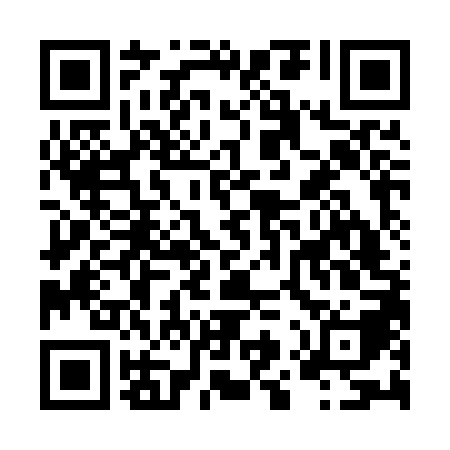 Ramadan times for Neudorfl, AustriaMon 11 Mar 2024 - Wed 10 Apr 2024High Latitude Method: Angle Based RulePrayer Calculation Method: Muslim World LeagueAsar Calculation Method: ShafiPrayer times provided by https://www.salahtimes.comDateDayFajrSuhurSunriseDhuhrAsrIftarMaghribIsha11Mon4:324:326:1512:053:165:555:557:3212Tue4:304:306:1312:043:175:565:567:3413Wed4:284:286:1112:043:175:585:587:3514Thu4:264:266:0912:043:185:595:597:3715Fri4:244:246:0712:043:196:016:017:3816Sat4:224:226:0512:033:206:026:027:4017Sun4:194:196:0312:033:216:046:047:4118Mon4:174:176:0112:033:226:056:057:4319Tue4:154:155:5912:023:236:076:077:4520Wed4:134:135:5712:023:246:086:087:4621Thu4:104:105:5512:023:246:096:097:4822Fri4:084:085:5312:023:256:116:117:5023Sat4:064:065:5112:013:266:126:127:5124Sun4:034:035:4912:013:276:146:147:5325Mon4:014:015:4712:013:286:156:157:5526Tue3:593:595:4512:003:286:176:177:5627Wed3:563:565:4312:003:296:186:187:5828Thu3:543:545:4112:003:306:206:208:0029Fri3:523:525:3911:593:316:216:218:0230Sat3:493:495:3711:593:316:226:228:0331Sun4:474:476:3512:594:327:247:249:051Mon4:444:446:3312:594:337:257:259:072Tue4:424:426:3112:584:347:277:279:093Wed4:404:406:2912:584:347:287:289:114Thu4:374:376:2712:584:357:307:309:125Fri4:354:356:2512:574:367:317:319:146Sat4:324:326:2312:574:367:327:329:167Sun4:304:306:2112:574:377:347:349:188Mon4:274:276:1912:574:387:357:359:209Tue4:254:256:1712:564:387:377:379:2210Wed4:224:226:1512:564:397:387:389:24